İSMAİL NAZİRE ÜNAL ORTAOKULU MÜDÜRLÜĞÜNE (Öğrenci Davranışlarını Değerlendirme Kuruluna) 	 	 	 	 	 	 	 	 	SEYHAN/ADANA Okulumuzun ….../…... sınıfından, ………. numaralı ve …………………………………… isimli öğrencisi hakkındaki düşünce, görüş ve önerilerim aşağıda belirttiğim gibidir.  	Bilgilerinize arz ederim.  	 	 	 	 	 	        … / … / 202… 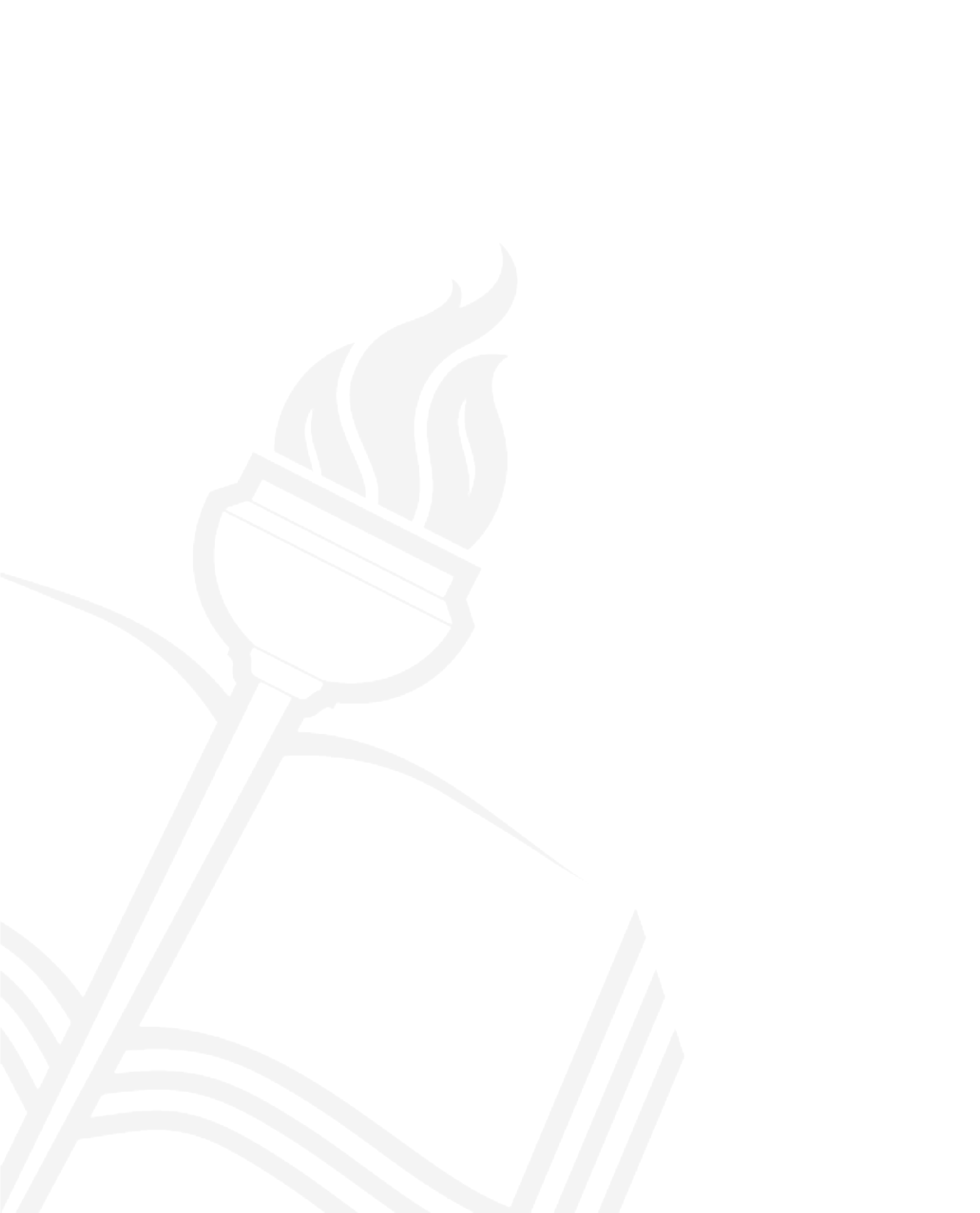      Şube Rehber Öğretmeni Öğrencinin Okul İçinde ve Dışındaki Genel Durumu; ………………………………………………………………………………………………………… ………………………………………………………………………………………………………… ………………………………………………………………………………………………………… ………………………………………………………………………………………………………… ………………………………………………………………………………………………………… ………………………………………………………………………………………………………… ………………………………………………………………………………………………………… Öğrencinin Derslerdeki İlgi ve Başarısı: ………………………………………………………………………………………………………… ………………………………………………………………………………………………………… ………………………………………………………………………………………………………… ………………………………………………………………………………………………………… ………………………………………………………………………………………………………… ………………………………………………………………………………………………………… ………………………………………………………………………………………………………… Şube Rehber Öğretmenin Görüş ve Önerileri: ………………………………………………………………………………………………………… ………………………………………………………………………………………………………… ………………………………………………………………………………………………………… ………………………………………………………………………………………………………… ………………………………………………………………………………………………………… ………………………………………………………………………………………………………… ………………………………………………………………………………………………………… 